TERMO DE ENCERRAMENTO DE BOLSA DE EXTENSÃONOME COMPLETO DO BOLSISTA, discente do curso de xxxxxxx, matrícula nº xxxxxx, bolsista do projeto xxxxxx, registrado no DEX/PROEAC sob o código xxx/xxx, tem seu termo de compromisso encerrado a partir de dia/mês/ano pelos motivos abaixo relacionados:(  ) pelo não cumprimento da carga horária mínima definida no art. 66, II, do Regulamento da Extensão Universitária.(  )	trancamento, abandono, desligamento ou conclusão do curso.(  )	desempenho acadêmico insuficiente.(  ) a pedido do(a) bolsista.(  )	Outros motivos: especificar abaixo____________________________________________________________________________________________________________________________________________________________________________________________________________________________________________________________________________________________________________Ao assinar declaro estar ciente quanto ao encerramento da bolsa de extensão e ainda a não prorrogação da duração da bolsa prevista no Termo de Compromisso, em conformidade com a legislação referente.Macapá, dia de mês de ano.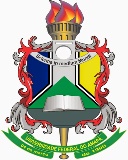 PRÓ-REITORIA DE EXTENSÃO E AÇÕES COMUNITÁRIASDEPARTAMENTO DE EXTENSÃO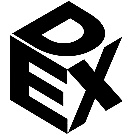 Bolsista do projetoCoordenador(a) do projeto